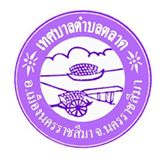 มาตรการป้องกันการรับสินบนเทศบาลตำบลตลาด อำเภอเมืองนครราชสีมา จังหวัดนครราชสีมาดวยการทุจริตการรับสินบน หรือการรับทรัพยสินหรือประโยชนอื่นใดของเจาหนาที่ของรัฐเปน รูปแบบหนึ่งของการขัดกันระหวางประโยชนสวนบุคคลและประโยชนสวนรวม และเปนเรื่องที่เชื่อมโยง เกี่ยวเนื่องกับจริยธรรมของเจาหนาที่ อันเปนสาเหตุสําคัญทําใหเกิดความเสียหายตอการบริหารงานและ ภาพลักษณขององคกร การรับทรัพยสินของเจาหนาที่ของรัฐ ตามกฎหมายประกอบรัฐธรรมนูญวาดวยการปองกันและ ปราบปรามการทุจริต ตามที่บัญญัติไวในมาตร 103 เจาหนาที่ของรัฐจะรับทรัพยสินไดเมื่อการรับทรัพยสิน หรือประโยชนอื่นใดนั้นได มีกฎหมายหรือกฎ ขอบังคับที่ออกโดยอาศัยอํานาจตามบทบัญญัติแหงกฎหมาย อนุญาตใหเจาหนาที่ของรัฐรับได และการรับทรัพยสินหรือประโยชนอื่นใดโดยธรรมจรรยาตามหลักเกณฑที่ กําหนด ซึ่งการรับทรัพยสินในกรณีนี้อาจจะเรียกวา “สินน้ําใจ” ดังนั้น การรับสินน้ําใจเจาหนาที่ของรัฐ จะตองปฏิบัติตามหลักเกณฑที่คณะกรรมการ ป.ป.ช. กําหนดดวย หากเจาหนาที่ของรัฐละเลยหรือไมสามารถ แยกแยะไดวาการรับทรัพยสินนั้น เปนเรื่องสินน้ําใจหรือสินบนแลว จะทําใหเจาหนาที่ผูนั้นปฏิบัติผิดกฎหมาย และมีโทษตอเจาหนาที่ของรัฐผูรับทรัพยสินนั้นดวย ก็จะสามารถปองกันไมใหมีการละเมิดประมวลจริยธรรม รวมถึงสามารถแกไข    ปญหาเจาหนาที่ของรัฐในเรื่องผลประโยชนทับซอนหรือการขัดกันระหวางประโยชนสวน บุคคลและประโยชน   สวนรวม ตลอดจนปองกันการทุจริตของเจาหนาที่ภาครัฐได เทศบาลตำบลตลาด จึงตระหนักและมีความมุงมั่นที่จะปฏิบัติงานใหโปรงใสยึดมั่นใน คุณธรรม ปลอดจากการทุจริตประพฤติมิชอบ จึงไดจัดทํามาตรการปองกันการรับสินบน เพื่อแนวปฏิบัติใน การปองกันการับสินบน การใชอํานาจหนาที่การเอื้อประโยชนตอตนเองหรือผูอื่น การแสวงหาผลประโยชน รวมกันกับองคกรธุรกิจเอกชน การรับทรัพยสินหรือประโยชนอื่นใดจากผูอื่นที่เกี่ยวเนื่องเชื่อมโยงกับการ ขัดกันระหวางประโยชน  สวนบุคคลและประโยชนสวนรวม และเปนการสรางความรูความเขาใจเกี่ยวกับการ รับทรัพยสินหรือประโยชนอื่นใดโดยธรรมจรรยาของเจาหนาที่ของรัฐใหถูกตองตามที่กฎหมาย กฎ หรือ ขอบังคับที่เกี่ยวของกําหนด โดยใหพนักงานสวนทองถิ่น และลูกจางถือปฏิบัติในการรับทรัพยสินหรือประ ประโยชนอื่นใดของเจาหนาที่ของรัฐ ตามมาตรการปองกันการรับสินบนดังตอไปนี้ แนวปฏิบัติในการปองกันการรับสินบน : กรณีรับทรัพยสินหรือ  ประโยชนอื่นใดโดยธรรมจรรยาของ เจาหนาที่ “การรับทรัพยสินหรือประโยชนอื่นใด โดยธรรมจรรยา” หมายความวา การรับทรัพยสินหรือ ประโยชนอื่นใดจากญาติหรือจากบุคคลที่ใหกันในโอกาสตางๆ โดยปกติตามขนบธรรมเนียม ประเพณีหรือ วัฒนธรรม หรือใหกันตามารยาทที่ปฏิบัติกันในสังคม “ประโยชนอื่นใด” หมายความวาสิ่งที่มูลคา ไดแก การลดราคา การรับความบันเทิง การรับบริการ การรับการฝกอบรม หรือสิ่งอื่นใดในลักษณะเดียวกัน เจาหนาที่จะรับทรัพยสินหรือประโยชนอื่นใดไดตอเมื่อมีกฎหมาย กฎ หรือมีขอบังคับโดยอาศัย อํานาจของกฎหมายใหรับได การรับทรัพยสินหรือประโยชนอื่นใดนอกเหนือจากกฎหมาย กฎหรือขอบังคับ ขางตน จึงตองมาพิจารณาตามหลักเกณฑการรับทรัพยสินโดยธรรมจรรยาของเจาหนาที่ของรัฐ ตามประกาศ คณะกรรมการปองกันและปราบปรามการทุจริตแหงชาติ เรื่องหลักเกณฑ การรับทรัพยสินหรือประโยชนอื่น ใดโดยธรรมจรรยาของเจาหนาที่ของรัฐ พ.ศ. 2542 ระเบียบสํานักนายกรัฐมนตรีวาดวยการใหหรือรับ ของขวัญของ    เจาหนาที่ของรัฐ พ.ศ. 2544 กลไกการสงเสริมการปฏิบัติเพื่อปองกันการรับสินบน 1. เสริมสรางความรู ความเขาใจในเรื่องผลประโยชนทับซอนหรือการขัดกันระหวาง ประโยชนสวนบุคคลและประโยชนสวนรวม และการรับทรัพยสินหรือประโยชนอื่นใด ธรรมจรรยาของเจาหนาที่ของรัฐที่ถูกตองตามกฎหมาย กฎ ระเบียบที่เกี่ยวของ เพื่อให ขาราชการและเจาหนาที่สามารถแยกแยะประโยชนสวนตัวกับประโยชนสวนรวม หรือ ความแตกตางระหวางสินน้ําใจและสินบนได รวมถึงการแจงเตือนในกรณีที่อาจเกิด ความสุมเสี่ยงตอการรับทรัพยสินหรือประโยชนอื่นใดที่ไมเปนตามกฎ ระเบียบ อาทิ ชวง เทศกาลปใหม การดําเนินการรับนักเรียน เปนตน 2. สนับสนุนสงเสริมใหเจาหนาที่ทุกระดับ เห็นความสําคัญและมีจิตสํานึก ในการตอตาน การทุจริต คอรรัปชั่น รวมทั้งจัดใหมีมาตรการควบคุมภายในเพื่อปองกันการทุจรติ คอรรัปชั่น การใหหรือรับสินบนในทุกรูปแบบ 3. กํากับดูแลใหการดําเนินการเบิกจายคาใชจายของหนวยงานในสังกัด เปนไปตาม กฎหมาย กฎ ระเบียบที่เกี่ยวของ โดยเครงครัด 4. แนวปฏิบัติในการรับทรัพยสินหรือประโยชนอื่นใดของเจาหนาที่ของรัฐ ครอบคลุมการ ปฏิบัติหนาที่ราชการของเจาหนาที่ทุกระดับ ทุกกระบวนการอาทิ การสรรหาหรือการ คัดเลือกบุคลากร การเลื่อนตําแหนง การฝกอบรม การประเมินผลการปฏิบัติงาน การ จัดซื้อจัดจาง การพิจารณาอนุมัติ อนุญาตโดยผูบังคับบัญชาทุกระดับจะทําความเขาใจ กับผูใตบังคับบัญชา เพื่อนําไปใชปฏิบัติในโครงการ กิจกรรมที่อยูในความรับผิดชอบ และควบคุมดูแลการปฏิบัติใหเปนไปอยางมีประสิทธิภาพ สอดคลองกับแนวปฏิบัติดังนี้ 5. ใหความเปนธรรมและคุมครองเจาหนาที่หรือบุคคลอื่นใด ที่แจงเบาะแสหรือหลักฐาน เรื่องการทุจริตคอรรัปชั่น การรับ หรือใหสินบนในทุกรูปแบบ รวมถึงเจาหนาที่ที่ ปฏิเสธตอการกระทําโดยใชมาตรการคุมครองผูรองเรียน หรือผูที่ใหความรวมมือในการ แจงเบาะแสหรือพยานหลักฐานที่เกี่ยวของตามที่กําหนดไวในกระบวนการจัดการขอ รองเรียน 6. การฝาฝนไมปฎิบัติตามระเบียบสํานักนายกรัฐมนตรี วาดวยการใหหรือรับของขวัญของ เจาหนาที่ของรัฐ พ.ศ.2544 เจาหนาที่ของรัฐผูนั้น เปนผูกระทําความผิดทางวินัย บังคับบัญชาจะตองดําเนินการทางวินัยเจาหนาที่ของรัฐผูนั้น 7. เจาหนาที่ของรัฐที่ไดมีการรับทรัพยสินหรือประโยชนอื่นใด ที่เปนการฝาฝนการรับ ทรัพยสินฯ ตามพระราชบัญญัติประกอบรัฐธรรมนูญวาดวยการปองกันและปราบปราม การทุจริต มาตรา 103 จะตองรับโทษตามมาตร 122 มีโทษจําคุกไมเกินสามป ปรับ ไมเกินหกหมื่นบาท หรือทั้งจําทั้งปรับ ผูใดให ขอใหหรือรับวาจะใหทรัพยสินหรือประโยชนอื่นใดแกเจาหนาที่ของรัฐฯ เพื่อจูงใจใหกระทําการ ไมกระทําการ หรือประวิงการกระทําอันมิชอบดวยหนาที่ มี โทษจําคุกไมเกินหาป ปรับไมเกินหนึ่งแสนบาท หรือทั้งจําทั้งปรับ ตามที่กําหนดไวใน มาตรา 123/5 แหงพระราชบัญญัติประกอบรัฐธรรมนูญวาดวยการปองกันและ ปราบปรามการทุจริต 8. เจาหนาที่ของรัฐรับทรัพยสินจากผูใหทรัพยสินที่เกิดจากการปฏิบัติหนาที่ ของเจาหนาที่ ของรัฐ หรือจากการใชอํานาจหนาที่ของเจาหนาที่ของรัฐในการปฏิบัติหนาที่ และได เรียกรับทรัพยสินจากการปฏิบัติหนาที่นั้นๆ การรับทรัพยสินในกรณีนี้จึงเปนการเรียก รับสินบนของเจาหนาที่ของรัฐ และเจาหนาที่ของรัฐผูนั้นจะมีความผิดตามประมวล กฎหมายอาญา มาตรา 149 มีโทษจําคุกตั้งแตหาปถึงยี่สิบป หรือจําคุกตลอดชีวิตและ ปรับตั้งแตสองพันบาทถึงสี่หมื่นบาท 9. สอบทานแนวปฏิบัติและมาตรการดําเนินการอยางสม่ําเสมอ เพื่อใหสอดคลองกับการ เปลี่ยนแปลงทางกฎหมาย และสภาวะแวดลอมทางสังคมที่เปลี่ยนแปลงไป***************************************